5º ANO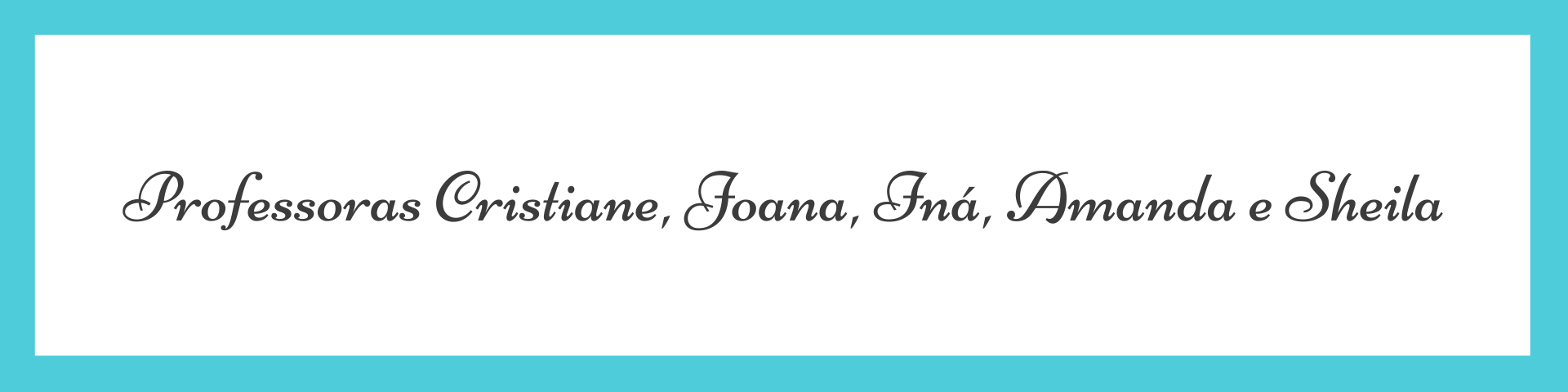 ATIVIDADES PARA 20 A 24 DE SETEMBRO DE 2021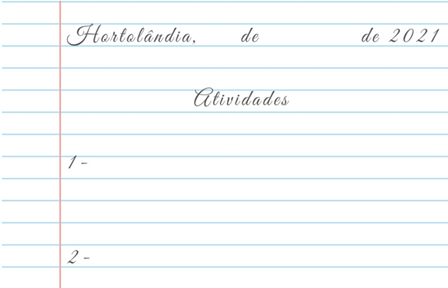 DIA DA SEMANAROTINA DIÁRIADESCRIÇÃO DAS ATIVIDADESSegunda-feiraData: 20/09Leitura diária: Livro Ápis - Língua Portuguesa.                 Texto 1 - “O Universo (Paráfrase)” (página 300). Atividades: Livro Ápis - Língua Portuguesa (páginas 202 até 205).Nas atividades de hoje vamos retomar e ampliar os usos dos pronomes pessoais. Realize as atividades 1, 2, 3, 4, 5 e 6.Educação Física: Hora de fazer exercícios. Dá uma olhadinha no blog o que o professor preparou para você.https://portaleducacao.hortolandia.sp.gov.br/index.php/ed-fisicaTerça-feiraData: 21/09Leitura diária: Ser solidário – Amor ao próximo https://www.youtube.com/watch?v=6wiyMZX0mMUAtividades: Livro Ápis - Matemática (páginas 84 e 85).Vamos rever as quatro operações e iniciar sobre divisão com 1 e 2 números.Inglês: Hoje é dia de aprender uma nova língua: vamos estudar Inglês! TEMA: https://portaleducacao.hortolandia.sp.gov.br/index.php/inglesQuarta-feiraData: 22/09 Leitura diária: Relógio de sol https://www.youtube.com/watch?v=J0mczxyliKwAtividades: Livro Buriti Mais - História (páginas 112 a 113)Herança cultural - A humanidade e o tempo. Fazer a leitura do texto na página 112 e responder as questões da página 113.Quinta-feiraData: 23/09 Leitura diária: Amizade é...https://www.youtube.com/watch?v=zFtRSy9D5-wAtividades: Livro Buriti – Ciências (páginas 142 até 145).Vamos aprender sobre constelações e suas definições.Artes: Hoje é dia de fazer ARTE...https://portaleducacao.hortolandia.sp.gov.br/index.php/artesSexta-feiraData: 24/09  Leitura diária: Mistério na Biblioteca - Sandra Aymone. (Livro disponibilizado em PDF).Atividade: Livro Buriti Mais - Geografia (páginas 88 até 94). Nesta unidade estudaremos a modernização das atividades econômicas. Atividade 1- Observe as imagens das páginas 88 e 89 e responda às questões 1 e 2 da página 89.Atividade 2 - Leia os textos das páginas 90 e 91. Depois, responda:            O que é agricultura moderna? Obs.: Para a atividade 2, você poderá encaminhar sua resposta por mensagem de áudio ou escrita no caderno.Atividade 3 - Após a leitura (páginas 92, 93 e 94), responda às questões 2, 3 e 4.Bom final de semana!